ЧТОБЫ БЫТЬ ЗДОРОВЫМ (1)Каждый человек – уникален. Давай попробуем определить, что особенного можно увидеть в тебе. Как ты менялся(лась) с момента рождения до сегодняшнего дня. Если тебе не хватает данных, спроси у родителей. Заполни таблицу.Опиши подробнее те изменения во внешности, которые произошли с тобой за последние два года. ________________________________________________________________________________________________________________________________________________________________________________________________________________________________________________________Как ты думаешь, эти изменения отразились на твоем здоровье и спортивных достижениях? Если да, то как?________________________________________________________________________________________________________________________________________________________________________________________________________________________________________________________ЧТОБЫ БЫТЬ ЗДОРОВЫМ (2)Выполни упражнение «Глядя в зеркало».Посмотри на свое отражение в зеркале не менее 5 минут. В парах помогите друг другу ответить на следующие вопросы. Что во мне самое лучшее?____________________________________________________________________________________________________________________________________________________________________________________________________________________________________________________________________________________________________________________________________________________________________________________Представь себе, что ты видишь себя впервые. Каково твое первое впечатление?____________________________________________________________________________________________________________________________________________________________________________________________________________________________________________________________________________________________________________________________________________________________________________________Как ты опишешь свою внешность человеку, который никогда не видел тебя?____________________________________________________________________________________________________________________________________________________________________________________________________________________________________________________________________________________________________________________________________________________________________________________Похвали свою внешность и внешность партнера в паре.____________________________________________________________________________________________________________________________________________________________________________________________________________________________________________________________________________________________________________________________________________________________________________________ЧТОБЫ БЫТЬ ЗДОРОВЫМ (3)Опиши себя:Сделай выводы: ________________________________________________________________________________________________________________________________________________________________________________________________________________________________________________________ЧТОБЫ БЫТЬ ЗДОРОВЫМ (4)Рассмотри себя в зеркало. Найди те черты, которые отличают тебя от других, и ощути гордость за то, что природа наделила тебя этими уникальными чертами твоей внешности. Расскажи об этом своей семье.Нарисуй свой портрет.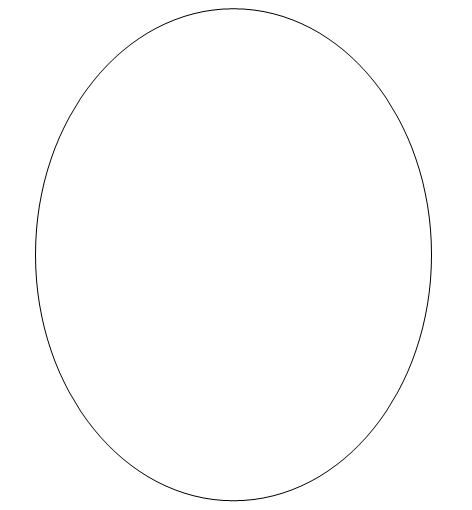 ЧТОБЫ БЫТЬ ЗДОРОВЫМ (5)Напиши 15 позитивных качеств своего друга/подруги (или друга, которого хочется иметь). Расскажи соседу по парте о своих позитивных чувствах к другу и своих ожиданиях к нему.Какие доводы ты приведешь, если у тебя возникнет необходимость убедить родителей твоего друга пойти вместе на концерт, где будет шумно и много народа.____________________________________________________________________________________________________________________________________________________________________________________________________________________________________________________________________________________________________________________________________________________________________________________ЧТОБЫ БЫТЬ ЗДОРОВЫМ (6)Каждый человек в ответе за свое здоровье. Важно знать, как защитить свое здоровье от факторов, вредящих ему.Где бы ты сел(а)?Нарисуй себя на выбранном месте.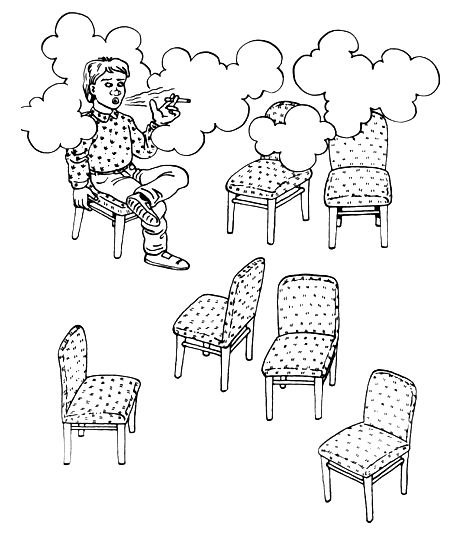 ВозрастРостВесРазмер обувиЦвет глазЦвет волос1 год3 года5 лет7 лет8 лет9 лет10 летВнешность (форма лица, цвет глаз,
цвет волос, рост)Черты характера(веселый, добрый,
смелый, озорной, 
плаксивый, непоседливый)1.1.2.2.3.3.4.4.123456789101112131415